Publicado en Gijón el 30/08/2019 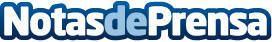 Imprimen un billete de 0€ en homenaje a QuiniCon motivo de su 70 Aniversario, la Fundación Hermanos Castro Quini en colaboración con la empresa La Mar de Ideas - Innovastur, han editado un billete de 0 euros en homenaje al gran futbolistaDatos de contacto:Andreas CallejoBilletes Souvenir SL910059570Nota de prensa publicada en: https://www.notasdeprensa.es/imprimen-un-billete-de-0-en-homenaje-a-quini_1 Categorias: Fútbol Asturias Entretenimiento Consumo http://www.notasdeprensa.es